TÉACSANNA ARNA nGLACADHP9_TA(2021)0224Prótacail a ghabhann le Comhaontú Comhlachais AE-Mheiriceá Láir (aontachas na Cróite) ***An Coiste um Ghnóthaí EachtrachaPE689.635Rún reachtach ó Pharlaimint na hEorpa an 18 Bealtaine 2021 ar an dréachtchinneadh ón gComhairle maidir le tabhairt i gcrích, thar ceann an Aontais agus a Bhallstát, an Phrótacail a ghabhann leis an gComhaontú lena mbunaítear Comhlachas idir an tAontas Eorpach agus a Bhallstáit, ar thaobh amháin, agus Meiriceá Láir, ar an taobh eile, chun aontachas Phoblacht na Cróite leis an Aontas Eorpach a chur san áireamh (06048/2020 – C9-0383/2020 – 2020/0024(NLE))(Toiliú)Tá Parlaimint na hEorpa,–	ag féachaint don dréachtchinneadh ón gComhairle (06048/2020),–	ag féachaint don dréacht-Phrótacal a ghabhann leis an gComhaontú lena mbunaítear Comhlachas idir an tAontas Eorpach agus a Bhallstáit, ar thaobh amháin, agus Meiriceá Láir ar an taobh eile, chun aontachas Phoblacht na Cróite leis an Aontas Eorpach a chur san áireamh (06049/2020),–	ag féachaint don iarraidh ar thoiliú a thíolaic an Chomhairle i gcomhréir le hAirteagal 217 agus Airteagal 218(6), an dara fomhír, pointe (a), den Chonradh ar Fheidhmiú an Aontais Eorpaigh (C9-0383/2020),–	ag féachaint do Riail 105(1) agus (4) agus Riail 114(7) dá Rialacha Nós Imeachta,–	ag féachaint don tuairim ón gCoiste um Thrádáil Idirnáisiúnta,–	ag féachaint don mholadh ón gCoiste um Ghnóthaí Eachtracha (A9-0148/2021),1.	ag tabhairt a toilithe do thabhairt i gcrích an Phrótacail;2.	á threorú dá hUachtarán a seasamh a chur ar aghaidh chuig an gComhairle, chuig an gCoimisiún agus chuig rialtais agus parlaimintí na mBallstát agus Mheiriceá Láir.Parlaimint na hEorpa2019-2024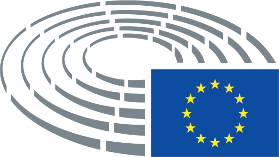 